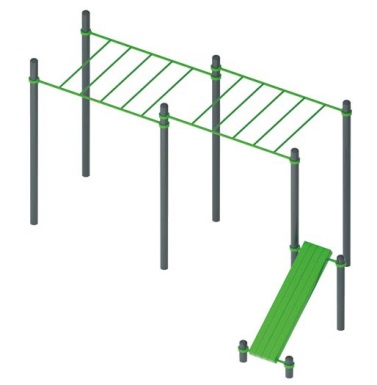 Спортивное оборудование для занятий воркаутом 1701Размеры не менее: длина – 4840 мм, ширина – 2800 мм, высота - 2600 мм. Спортивный комплекс предназначен для занятий уличным фитнесом – Воркаутом.Должен состоять из следующих элементов: - наклонная скамья для пресса   имеет размеры не менее: ширина – 400 мм, длина – 1600 мм. Скамья должна быть изготовлена из калиброванного пиломатериала, сечением не менее 100*100 мм. -  два рукохода: первый должен быть на высоте не менее 2250 мм, второй на высоте не менее 2400 мм, должены быть изготовлены из металлической трубы диаметром не менее 33,5 мм;Основание (вертикальные стойки) комплекса должны быть изготовлены из металлической трубы, диаметром не менее 102 мм. Отверстия вертикальных труб от попадания внутрь влаги и пыли, защищены заглушками.Рукоходы крепятся к основанию (трубе) через хомут.Металлические элементы окрашены яркими порошковыми красками с предварительной  антикоррозийной обработкой. При изготовлении скамьи для пресса должна быть использована технология склейки под прессом нескольких слоев древесины.Деревянные детали должны быть тщательно отшлифованы, кромки закруглены и окрашены яркими двухкомпонентными красками,  стойкими к  сложным погодным условиям, истиранию, действию ультрафиолета и специально предназначенными для применения на детских площадках и спортивном оборудовании, крепеж оцинкован. Выступающие гайки и болтовые соединения должны закрываться пластиковыми заглушками.